Лекции в онлайн-режиме транслируются в Центры общественного доступа к правовой и социально значимой информации Томской области. Справки по телефону: 51-64-37 (доп. 140).     Дата / времяпроведения лекцииТемы лекций / лектор28 сентября 2017 г.17 часов  Права ребенка и формы его правовой защиты. Социально-правовые институты, обеспечивающие защиту детей и семьи / Эфтимович Людмила Евгеньевна, Уполномоченный по правам ребенка в Томской области26 октября 2017 г.17 часовСемейное законодательство Российской Федерации. Брачный договор. Право наследования / Доренская Анастасия Викторовна, ведущий специалист комитета правового обеспечения, организационно-кадровой работы и государственного заказа  Департамента по вопросам семьи и детей Томской области16 ноября 2017 г.17 часовГосударственные услуги в электронном виде: дошкольное образование, услуги здравоохранения, организация и результаты единого государственного экзамена / ФИО лектора уточняется21 декабря 2017 г.17 часовСемья как среда для ребенка: лучшая из возможных. Молодая семья. Многодетная семья. Приемная семья / ФИО лектора уточняетсяУсыновление и защита прав усыновителей. Права и обязанности лиц, желающих принять на воспитание в свою семью ребенка, оставшегося без попечения родителей / Макиенко Елена Анатольевна, председатель комитета по организации защиты прав семьи и детей Департамента по вопросам семьи и детей Томской области18 января 2018 г.17 часовУстановление и защита прав детей-инвалидов, детей-сирот, детей, оставшихся без попечения родителей,  а также их законных представителей / ФИО лектора уточняется15 февраля 2018 г.17 часовЧто такое «Федеральный государственный образовательный стандарт дошкольного образования»? / Коноплева Татьяна Петровна, главный специалист комитета общего образования Департамента общего образования Томской области  Детский сад: от путевки до выпуска / Рогунова Олеся Александровна, главный специалист комитета общего образования Департамента общего образования Томской области 15 февраля 2018 г.17 часовЧто такое «Федеральный государственный образовательный стандарт дошкольного образования»? / Коноплева Татьяна Петровна, главный специалист комитета общего образования Департамента общего образования Томской области  Детский сад: от путевки до выпуска / Рогунова Олеся Александровна, главный специалист комитета общего образования Департамента общего образования Томской области 22 марта 2018 г.17 часовПрофилактика семейного неблагополучия и социального сиротства. Социальная и правовая помощь семье, находящейся в группе риска / Смышляева Ирина Владимировна, консультант комитета по организации предоставления услуг Департамента по вопросам семьи и детей Томской области19 апреля 2018 г.17 часовПредупреждение правонарушений несовершеннолетних и условия ресоциализации детей, вступивших в конфликт с законом / ФИО лектора уточняется17 мая 2018 г.17 часовПравовые основы безопасности жизнедеятельности ребенка / Хмельницкий Василий Сергеевич, помощник Уполномоченного по правам ребенка в Томской областиРоль родителей в отношении защиты детей от информации, приносящей вред их здоровью и развитию / Дийская Екатерина Александровна, специалист по УМС ОГБОУ ТОИПКРО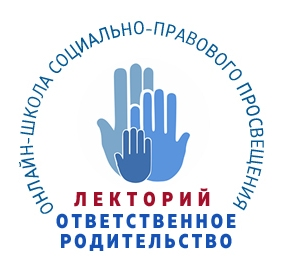 